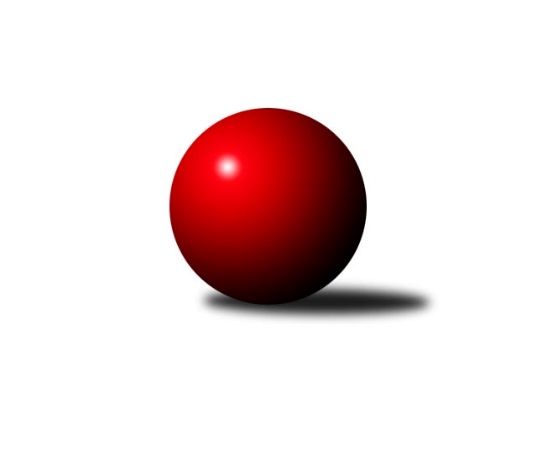 Č.20Ročník 2021/2022	19.3.2022Nejlepšího výkonu v tomto kole: 2789 dosáhlo družstvo: TJ Sokol Sedlnice ˝A˝Severomoravská divize 2021/2022Výsledky 20. kolaSouhrnný přehled výsledků:TJ Sokol Bohumín ˝B˝	- SKK Ostrava ˝A˝	5:3	2614:2574	6.0:6.0	17.3.TJ Opava ˝B˝	- TJ Michalkovice A	2:6	2551:2552	6.0:6.0	19.3.TJ Horní Benešov ˝D˝	- TJ VOKD Poruba ˝A˝	1:7	2474:2635	4.0:8.0	19.3.HKK Olomouc ˝B˝	- TJ Sokol Sedlnice ˝A˝	2:6	2701:2789	3.0:9.0	19.3.KK Šumperk A	- SKK Jeseník ˝A˝	6:2	2777:2607	9.0:3.0	19.3.TJ Odry ˝B˝	- TJ Spartak Bílovec ˝A˝	2:6	2664:2737	6.0:6.0	19.3.Tabulka družstev:	1.	SKK Jeseník ˝A˝	20	14	2	4	98.0 : 62.0 	137.0 : 103.0 	 2585	30	2.	TJ Spartak Bílovec ˝A˝	20	14	1	5	106.0 : 54.0 	145.0 : 95.0 	 2618	29	3.	KK Šumperk A	20	14	1	5	102.0 : 58.0 	150.5 : 89.5 	 2611	29	4.	SKK Ostrava ˝A˝	20	12	1	7	96.5 : 63.5 	131.5 : 108.5 	 2544	25	5.	TJ Sokol Sedlnice ˝A˝	20	10	1	9	82.5 : 77.5 	122.5 : 117.5 	 2534	21	6.	TJ Michalkovice A	20	10	0	10	72.0 : 88.0 	109.0 : 131.0 	 2505	20	7.	TJ VOKD Poruba ˝A˝	20	8	1	11	71.0 : 89.0 	107.0 : 133.0 	 2521	17	8.	TJ Horní Benešov ˝D˝	20	8	0	12	71.0 : 89.0 	112.5 : 127.5 	 2480	16	9.	TJ Odry ˝B˝	20	7	0	13	72.5 : 87.5 	111.5 : 128.5 	 2543	14	10.	TJ Sokol Bohumín ˝B˝	20	7	0	13	62.0 : 98.0 	102.0 : 138.0 	 2526	14	11.	HKK Olomouc ˝B˝	20	6	1	13	68.0 : 92.0 	112.0 : 128.0 	 2539	13	12.	TJ Opava ˝B˝	20	6	0	14	58.5 : 101.5 	99.5 : 140.5 	 2529	12Podrobné výsledky kola:	 TJ Sokol Bohumín ˝B˝	2614	5:3	2574	SKK Ostrava ˝A˝	Štefan Dendis	 	 222 	 229 		451 	 2:0 	 441 	 	215 	 226		Miroslav Složil	Jozef Kuzma	 	 248 	 197 		445 	 1:1 	 405 	 	187 	 218		Jan Pavlosek	Lada Péli	 	 226 	 206 		432 	 2:0 	 382 	 	214 	 168		Radek Foltýn	Fridrich Péli	 	 209 	 207 		416 	 1:1 	 428 	 	206 	 222		Petr Holas	Dalibor Hamrozy	 	 211 	 231 		442 	 0:2 	 472 	 	231 	 241		Jiří Trnka	Michal Zych	 	 212 	 216 		428 	 0:2 	 446 	 	216 	 230		Vladimír Kortarozhodčí: Štefan DendisNejlepší výkon utkání: 472 - Jiří Trnka	 TJ Opava ˝B˝	2551	2:6	2552	TJ Michalkovice A	Břetislav Mrkvica	 	 214 	 222 		436 	 1:1 	 455 	 	236 	 219		Jiří Řepecký	Zdeněk Chlopčík	 	 182 	 209 		391 	 1:1 	 417 	 	209 	 208		Martin Ščerba	Jan Strnadel	 	 211 	 210 		421 	 2:0 	 381 	 	200 	 181		Petr Řepecký	Aleš Fischer	 	 209 	 239 		448 	 1:1 	 451 	 	233 	 218		Josef Linhart	Svatopluk Kříž	 	 227 	 227 		454 	 1:1 	 439 	 	208 	 231		Josef Jurášek	Rudolf Haim	 	 192 	 209 		401 	 0:2 	 409 	 	195 	 214		Daniel Dudekrozhodčí: Vedoucí družstevNejlepší výkon utkání: 455 - Jiří Řepecký	 TJ Horní Benešov ˝D˝	2474	1:7	2635	TJ VOKD Poruba ˝A˝	Michal Blažek	 	 189 	 209 		398 	 0:2 	 472 	 	242 	 230		Jiří Kratoš	Pavla Hendrychová	 	 203 	 201 		404 	 0:2 	 412 	 	204 	 208		Martin Skopal	Jaromír Hendrych	 	 204 	 189 		393 	 1:1 	 414 	 	199 	 215		Jáchym Kratoš	Zdeněk Žanda	 	 193 	 217 		410 	 1:1 	 462 	 	258 	 204		Pavel Hrabec	Petr Rak	 	 235 	 235 		470 	 2:0 	 420 	 	206 	 214		Michal Bezruč	Zdeněk Smrža	 	 196 	 203 		399 	 0:2 	 455 	 	234 	 221		Lukáš Trojekrozhodčí:  Vedoucí družstevNejlepší výkon utkání: 472 - Jiří Kratoš	 HKK Olomouc ˝B˝	2701	2:6	2789	TJ Sokol Sedlnice ˝A˝	Milan Sekanina	 	 236 	 221 		457 	 0:2 	 470 	 	239 	 231		Miroslav Mikulský	Leopold Jašek	 	 201 	 203 		404 	 0:2 	 493 	 	246 	 247		Jan Stuchlík	Radek Hejtman	 	 228 	 230 		458 	 0:2 	 462 	 	230 	 232		Adam Chvostek	Radek Malíšek	 	 224 	 241 		465 	 2:0 	 410 	 	198 	 212		Rostislav Kletenský	Jan Tögel	 	 232 	 223 		455 	 0:2 	 501 	 	251 	 250		Ladislav Petr	Josef Šrámek	 	 213 	 249 		462 	 1:1 	 453 	 	221 	 232		Milan Janyškarozhodčí:  Vedoucí družstevNejlepší výkon utkání: 501 - Ladislav Petr	 KK Šumperk A	2777	6:2	2607	SKK Jeseník ˝A˝	Pavel Heinisch	 	 238 	 210 		448 	 1:1 	 443 	 	218 	 225		Jiří Fárek	Miroslav Smrčka *1	 	 197 	 244 		441 	 1:1 	 463 	 	230 	 233		Michal Smejkal	Rostislav Biolek	 	 215 	 223 		438 	 1:1 	 453 	 	247 	 206		Pavel Hannig	František Habrman	 	 231 	 233 		464 	 2:0 	 416 	 	212 	 204		Rostislav Cundrla	Jaromír Rabenseifner	 	 245 	 238 		483 	 2:0 	 455 	 	222 	 233		Jana Fousková	Gustav Vojtek	 	 238 	 265 		503 	 2:0 	 377 	 	194 	 183		Miroslav Valarozhodčí: Vojtek Gustavstřídání: *1 od 51. hodu Jaroslav VymazalNejlepší výkon utkání: 503 - Gustav Vojtek	 TJ Odry ˝B˝	2664	2:6	2737	TJ Spartak Bílovec ˝A˝	Karel Šnajdárek	 	 246 	 199 		445 	 1:1 	 470 	 	235 	 235		Michal Kudela	Stanislav Ovšák	 	 240 	 205 		445 	 1:1 	 463 	 	234 	 229		David Binar	Daniel Malina	 	 214 	 228 		442 	 1:1 	 454 	 	232 	 222		Milan Zezulka	Jana Frydrychová	 	 227 	 227 		454 	 2:0 	 442 	 	216 	 226		Filip Sýkora	Ondřej Gajdičiar	 	 234 	 226 		460 	 0:2 	 498 	 	248 	 250		Tomáš Binar	Jan Kučák	 	 224 	 194 		418 	 1:1 	 410 	 	214 	 196		Antonín Fabíkrozhodčí:  Vedoucí družstevNejlepší výkon utkání: 498 - Tomáš BinarPořadí jednotlivců:	jméno hráče	družstvo	celkem	plné	dorážka	chyby	poměr kuž.	Maximum	1.	Michal Smejkal 	SKK Jeseník ˝A˝	456.39	299.8	156.6	3.9	11/11	(499)	2.	Tomáš Binar 	TJ Spartak Bílovec ˝A˝	452.39	302.3	150.1	3.1	10/11	(509)	3.	Milan Janyška 	TJ Sokol Sedlnice ˝A˝	449.36	299.9	149.5	3.8	10/11	(482)	4.	Jiří Kratoš 	TJ VOKD Poruba ˝A˝	447.57	301.8	145.8	3.6	11/11	(501)	5.	Pavel Hannig 	SKK Jeseník ˝A˝	446.27	310.3	136.0	6.9	8/11	(485)	6.	Michal Kudela 	TJ Spartak Bílovec ˝A˝	441.34	300.3	141.0	4.2	11/11	(471)	7.	David Binar 	TJ Spartak Bílovec ˝A˝	441.00	299.5	141.5	4.1	10/11	(473)	8.	Lada Péli 	TJ Sokol Bohumín ˝B˝	440.90	300.3	140.6	4.1	11/11	(477)	9.	Jiří Trnka 	SKK Ostrava ˝A˝	440.29	298.4	141.9	3.9	11/11	(472)	10.	Pavel Heinisch 	KK Šumperk A	438.90	299.9	139.0	5.0	10/11	(489)	11.	Dalibor Hamrozy 	TJ Sokol Bohumín ˝B˝	438.50	303.3	135.2	5.1	8/11	(491)	12.	Svatopluk Kříž 	TJ Opava ˝B˝	438.05	297.4	140.7	6.1	8/11	(491)	13.	Rostislav Biolek 	KK Šumperk A	437.80	299.9	137.9	5.7	10/11	(500)	14.	Petr Číž 	TJ Spartak Bílovec ˝A˝	437.50	306.3	131.2	5.5	9/11	(471)	15.	Jiří Fárek 	SKK Jeseník ˝A˝	437.23	297.5	139.7	5.3	9/11	(470)	16.	Ladislav Petr 	TJ Sokol Sedlnice ˝A˝	437.08	298.0	139.1	6.1	10/11	(501)	17.	Jaromír Rabenseifner 	KK Šumperk A	435.80	300.5	135.3	4.9	11/11	(529)	18.	František Habrman 	KK Šumperk A	435.51	300.3	135.2	7.8	8/11	(495)	19.	Milan Sekanina 	HKK Olomouc ˝B˝	434.87	300.7	134.1	5.8	11/11	(471)	20.	Gustav Vojtek 	KK Šumperk A	434.33	300.5	133.8	5.3	11/11	(503)	21.	Filip Sýkora 	TJ Spartak Bílovec ˝A˝	433.88	295.9	138.0	5.6	8/11	(467)	22.	Stanislav Ovšák 	TJ Odry ˝B˝	432.48	295.0	137.5	5.4	11/11	(459)	23.	Pavel Hrabec 	TJ VOKD Poruba ˝A˝	432.37	296.6	135.7	6.4	9/11	(462)	24.	Petr Rak 	TJ Horní Benešov ˝D˝	432.30	300.7	131.6	6.3	11/11	(493)	25.	Miroslav Složil 	SKK Ostrava ˝A˝	431.84	293.0	138.8	4.9	10/11	(457)	26.	Rudolf Haim 	TJ Opava ˝B˝	431.82	293.1	138.8	6.8	11/11	(475)	27.	Vladimír Korta 	SKK Ostrava ˝A˝	429.78	296.4	133.4	4.9	8/11	(449)	28.	Michal Bezruč 	TJ VOKD Poruba ˝A˝	429.61	298.5	131.1	5.1	10/11	(452)	29.	Jan Stuchlík 	TJ Sokol Sedlnice ˝A˝	429.15	294.1	135.1	6.4	9/11	(493)	30.	Miroslav Mikulský 	TJ Sokol Sedlnice ˝A˝	429.03	301.0	128.0	7.2	8/11	(470)	31.	Michal Blinka 	SKK Ostrava ˝A˝	428.46	298.4	130.0	7.2	10/11	(466)	32.	Michal Blažek 	TJ Horní Benešov ˝D˝	428.04	294.8	133.3	6.9	9/11	(482)	33.	Ondřej Gajdičiar 	TJ Odry ˝B˝	426.98	294.4	132.6	4.9	10/11	(490)	34.	Josef Šrámek 	HKK Olomouc ˝B˝	426.92	294.4	132.5	5.7	10/11	(477)	35.	Pavel Martinec 	TJ Opava ˝B˝	426.11	297.6	128.5	6.4	9/11	(463)	36.	Miroslav Smrčka 	KK Šumperk A	425.15	296.9	128.2	8.0	9/11	(461)	37.	Martin Ščerba 	TJ Michalkovice A	424.95	293.4	131.5	8.1	9/11	(455)	38.	Josef Linhart 	TJ Michalkovice A	424.79	293.9	130.9	6.6	8/11	(451)	39.	Daniel Dudek 	TJ Michalkovice A	424.76	290.4	134.4	5.0	8/11	(453)	40.	Jana Frydrychová 	TJ Odry ˝B˝	424.68	297.3	127.3	5.9	9/11	(498)	41.	Miroslav Vala 	SKK Jeseník ˝A˝	424.43	289.0	135.5	7.5	8/11	(496)	42.	Jiří Madecký 	TJ Odry ˝B˝	424.13	296.9	127.3	8.6	8/11	(467)	43.	Aleš Fischer 	TJ Opava ˝B˝	423.47	294.3	129.2	6.2	10/11	(456)	44.	Leopold Jašek 	HKK Olomouc ˝B˝	419.52	295.5	124.1	7.6	11/11	(465)	45.	Karel Šnajdárek 	TJ Odry ˝B˝	419.05	295.3	123.8	7.9	10/11	(449)	46.	Lukáš Trojek 	TJ VOKD Poruba ˝A˝	418.46	293.8	124.7	6.2	10/11	(455)	47.	Zdeněk Chlopčík 	TJ Opava ˝B˝	418.43	288.4	130.0	8.1	8/11	(462)	48.	Libor Krajčí 	TJ Sokol Bohumín ˝B˝	417.64	289.9	127.7	8.2	10/11	(452)	49.	Jiří Řepecký 	TJ Michalkovice A	417.61	292.7	124.9	7.8	11/11	(455)	50.	Rostislav Kletenský 	TJ Sokol Sedlnice ˝A˝	417.60	286.2	131.4	6.7	11/11	(453)	51.	Jaromíra Smejkalová 	SKK Jeseník ˝A˝	416.07	296.7	119.4	7.6	10/11	(482)	52.	Zdeněk Smrža 	TJ Horní Benešov ˝D˝	415.94	286.1	129.8	7.8	9/11	(494)	53.	Radek Malíšek 	HKK Olomouc ˝B˝	415.78	291.5	124.3	9.4	11/11	(465)	54.	Jaromír Hendrych 	TJ Horní Benešov ˝D˝	412.45	292.6	119.9	8.9	11/11	(473)	55.	Antonín Fabík 	TJ Spartak Bílovec ˝A˝	411.51	286.3	125.2	8.9	10/11	(448)	56.	Štefan Dendis 	TJ Sokol Bohumín ˝B˝	410.47	287.0	123.5	7.6	8/11	(468)	57.	Radek Foltýn 	SKK Ostrava ˝A˝	410.36	285.4	124.9	9.2	10/11	(460)	58.	Josef Jurášek 	TJ Michalkovice A	409.26	284.4	124.8	7.1	10/11	(447)	59.	Jan Strnadel 	TJ Opava ˝B˝	407.63	290.9	116.7	9.3	10/11	(448)	60.	Michaela Tobolová 	TJ Sokol Sedlnice ˝A˝	405.90	284.0	121.9	6.6	8/11	(444)	61.	Martin Švrčina 	TJ Horní Benešov ˝D˝	404.75	288.0	116.8	11.1	9/11	(465)	62.	Petr Řepecký 	TJ Michalkovice A	403.07	292.9	110.1	12.1	10/11	(430)	63.	Jan Pavlosek 	SKK Ostrava ˝A˝	402.80	280.0	122.8	6.8	9/11	(439)	64.	Jáchym Kratoš 	TJ VOKD Poruba ˝A˝	401.92	287.4	114.6	11.4	10/11	(441)	65.	Martin Skopal 	TJ VOKD Poruba ˝A˝	396.66	277.8	118.8	11.1	11/11	(450)		Jiří Vrba 	SKK Jeseník ˝A˝	473.00	324.0	149.0	8.0	1/11	(473)		Jaroslav Vymazal 	KK Šumperk A	459.88	302.9	157.0	3.5	4/11	(485)		Michal Gajdík 	KK Šumperk A	454.00	315.0	139.0	7.0	1/11	(454)		Radek Hejtman 	HKK Olomouc ˝B˝	448.84	306.8	142.0	5.7	5/11	(478)		Michal Zych 	TJ Sokol Bohumín ˝B˝	442.86	300.0	142.9	4.8	7/11	(472)		Petra Rosypalová 	SKK Jeseník ˝A˝	441.67	310.0	131.7	6.8	2/11	(472)		Jozef Kuzma 	TJ Sokol Bohumín ˝B˝	441.50	289.8	151.8	5.0	2/11	(451)		Milan Zezulka 	TJ Spartak Bílovec ˝A˝	440.57	304.5	136.1	4.7	7/11	(499)		Václav Smejkal 	SKK Jeseník ˝A˝	437.06	293.8	143.3	5.5	6/11	(509)		Vojtěch Rozkopal 	TJ Odry ˝B˝	436.20	294.3	141.9	6.6	6/11	(516)		David Stareček 	TJ VOKD Poruba ˝A˝	432.00	295.0	137.0	9.0	2/11	(446)		Petra Rosypalová 	SKK Jeseník ˝A˝	431.83	295.3	136.5	9.2	3/11	(453)		Jana Fousková 	SKK Jeseník ˝A˝	431.63	304.3	127.4	7.3	4/11	(472)		Milan Vymazal 	KK Šumperk A	430.00	315.0	115.0	9.0	1/11	(430)		Lukáš Dadák 	HKK Olomouc ˝B˝	429.81	298.4	131.4	5.7	7/11	(487)		Michal Svoboda 	HKK Olomouc ˝B˝	429.00	313.0	116.0	11.5	1/11	(432)		Jaroslav Sedlář 	KK Šumperk A	428.75	305.8	123.0	7.3	4/11	(445)		Petr Řepecký 	TJ Michalkovice A	427.40	298.5	129.0	6.4	5/11	(481)		René Kaňák 	KK Šumperk A	426.00	298.0	128.0	8.0	1/11	(426)		Vladimír Štacha 	TJ Spartak Bílovec ˝A˝	425.08	294.3	130.8	6.8	3/11	(469)		Jan Tögel 	HKK Olomouc ˝B˝	423.40	301.1	122.3	9.9	5/11	(455)		Daniel Malina 	TJ Odry ˝B˝	421.97	291.1	130.8	6.3	6/11	(457)		Miroslav Pytel 	SKK Ostrava ˝A˝	421.75	289.8	131.9	7.1	6/11	(438)		Fridrich Péli 	TJ Sokol Bohumín ˝B˝	420.24	291.5	128.7	4.5	5/11	(461)		Petr Holas 	SKK Ostrava ˝A˝	418.50	286.8	131.7	5.8	2/11	(428)		Jiří Koloděj 	SKK Ostrava ˝A˝	417.38	289.4	128.0	5.1	2/11	(440)		Dušan Říha 	HKK Olomouc ˝B˝	416.36	289.8	126.6	7.2	6/11	(471)		Břetislav Mrkvica 	TJ Opava ˝B˝	415.14	291.8	123.4	7.4	7/11	(455)		Rostislav Bareš 	TJ VOKD Poruba ˝A˝	415.00	288.0	127.0	15.0	2/11	(431)		Rostislav Cundrla 	SKK Jeseník ˝A˝	414.67	287.6	127.1	6.2	6/11	(469)		Zdeněk Žanda 	TJ Horní Benešov ˝D˝	414.56	288.2	126.4	9.8	4/11	(453)		Přemysl Horák 	TJ Spartak Bílovec ˝A˝	414.00	283.0	131.0	9.0	1/11	(414)		Libor Pšenica 	TJ Michalkovice A	413.38	293.6	119.8	6.1	4/11	(441)		Richard Šimek 	TJ VOKD Poruba ˝A˝	413.00	289.0	124.0	11.0	1/11	(413)		Veronika Ovšáková 	TJ Odry ˝B˝	411.75	273.5	138.3	4.0	2/11	(422)		Jan Kučák 	TJ Odry ˝B˝	408.92	292.2	116.7	9.2	7/11	(443)		Hana Zaškolná 	TJ Sokol Bohumín ˝B˝	408.67	289.0	119.7	10.0	3/11	(444)		Adam Chvostek 	TJ Sokol Sedlnice ˝A˝	408.10	289.4	118.7	9.5	5/11	(462)		Miroslav Machalíček 	HKK Olomouc ˝B˝	408.00	296.0	112.0	16.0	1/11	(408)		Mariusz Gierczak 	TJ Opava ˝B˝	407.72	286.1	121.6	9.5	5/11	(447)		Vlastimil Hejtman 	HKK Olomouc ˝B˝	407.00	264.0	143.0	4.0	1/11	(407)		Jan Ščerba 	TJ Michalkovice A	407.00	275.0	132.0	6.0	3/11	(431)		David Láčík 	TJ Horní Benešov ˝D˝	404.06	283.7	120.3	10.2	7/11	(454)		Alena Kopecká 	HKK Olomouc ˝B˝	404.00	289.0	115.0	10.0	1/11	(404)		Radim Bezruč 	TJ VOKD Poruba ˝A˝	400.00	285.7	114.3	12.0	1/11	(416)		Jan Frydrych 	TJ Odry ˝B˝	399.00	272.0	127.0	6.0	1/11	(399)		Pavel Plaček 	TJ Sokol Bohumín ˝B˝	399.00	301.0	98.0	10.0	1/11	(399)		Alfréd Hermann 	TJ Sokol Bohumín ˝B˝	397.00	279.5	117.5	9.0	2/11	(400)		Pavla Hendrychová 	TJ Horní Benešov ˝D˝	396.71	280.1	116.6	11.0	7/11	(446)		René Světlík 	TJ Sokol Bohumín ˝B˝	396.44	289.9	106.5	9.7	6/11	(416)		Václav Kladiva 	TJ Sokol Bohumín ˝B˝	393.50	285.5	108.0	17.5	2/11	(401)		Renáta Janyšková 	TJ Sokol Sedlnice ˝A˝	393.33	283.7	109.7	7.3	3/11	(422)		Jaroslav Chvostek 	TJ Sokol Sedlnice ˝A˝	392.67	279.3	113.3	9.0	3/11	(422)		Martina Honlová 	TJ Sokol Bohumín ˝B˝	390.44	274.3	116.1	10.6	3/11	(427)		Roman Klímek 	TJ VOKD Poruba ˝A˝	390.00	283.0	107.0	7.0	1/11	(390)		Tomáš Polášek 	SKK Ostrava ˝A˝	387.50	262.0	125.5	4.5	1/11	(394)		Petr Šulák 	SKK Jeseník ˝A˝	387.33	270.0	117.3	8.7	3/11	(427)		Jiří Adamus 	TJ VOKD Poruba ˝A˝	387.00	290.0	97.0	17.0	1/11	(387)		Lubomír Richter 	TJ Sokol Bohumín ˝B˝	385.00	275.5	109.5	8.0	2/11	(396)		Petr Kowalczyk 	TJ Sokol Sedlnice ˝A˝	383.00	274.5	108.5	13.2	2/11	(388)		Jaroslav Hrabuška 	TJ VOKD Poruba ˝A˝	374.00	269.0	105.0	13.0	1/11	(374)		David Juřica 	TJ Sokol Sedlnice ˝A˝	366.00	263.0	103.0	10.0	1/11	(366)		Marie Říhová 	HKK Olomouc ˝B˝	359.33	257.3	102.0	13.0	3/11	(368)Sportovně technické informace:Starty náhradníků:registrační číslo	jméno a příjmení 	datum startu 	družstvo	číslo startu8291	Petr Holas	17.03.2022	SKK Ostrava ˝A˝	4x7477	Rostislav Cundrla	19.03.2022	SKK Jeseník ˝A˝	5x10769	Jaroslav Vymazal	19.03.2022	KK Šumperk A	4x17125	Jozef Kuzma	17.03.2022	TJ Sokol Bohumín ˝B˝	2x20799	Jana Fousková	19.03.2022	SKK Jeseník ˝A˝	4x13708	Radek Hejtman	19.03.2022	HKK Olomouc ˝B˝	4x
Hráči dopsaní na soupisku:registrační číslo	jméno a příjmení 	datum startu 	družstvo	Program dalšího kola:21. kolo26.3.2022	so	9:00	SKK Ostrava ˝A˝ - TJ Opava ˝B˝	26.3.2022	so	9:00	TJ Sokol Sedlnice ˝A˝ - TJ Horní Benešov ˝D˝	26.3.2022	so	9:00	TJ Michalkovice A - TJ Odry ˝B˝	26.3.2022	so	9:00	TJ Spartak Bílovec ˝A˝ - HKK Olomouc ˝B˝	26.3.2022	so	9:00	TJ VOKD Poruba ˝A˝ - SKK Jeseník ˝A˝	26.3.2022	so	10:00	TJ Sokol Bohumín ˝B˝ - KK Šumperk A	Nejlepší šestka kola - absolutněNejlepší šestka kola - absolutněNejlepší šestka kola - absolutněNejlepší šestka kola - absolutněNejlepší šestka kola - dle průměru kuželenNejlepší šestka kola - dle průměru kuželenNejlepší šestka kola - dle průměru kuželenNejlepší šestka kola - dle průměru kuželenNejlepší šestka kola - dle průměru kuželenPočetJménoNázev týmuVýkonPočetJménoNázev týmuPrůměr (%)Výkon4xGustav VojtekŠumperk A5032xLadislav PetrSedlnice A115.235013xLadislav PetrSedlnice A5015xTomáš BinarBílovec A114.34983xTomáš BinarBílovec A4982xJan StuchlíkSedlnice A113.394931xJan StuchlíkSedlnice A4932xGustav VojtekŠumperk A1135039xJaromír RabenseifnerŠumperk A4832xJiří TrnkaOstrava A111.224726xJiří KratošVOKD A4728xJiří KratošVOKD A108.59472